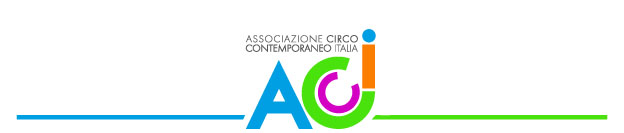 Modulo di partecipazioneNUOVO BANDO TRAMPOLINO 2020Borse di studio per compagnie italiane di circo contemporaneo 1 - SCHEDA ANAGRAFICAA - Compilazione a cura della compagniaRagione Sociale: __________________________________________________________Sede Legale:	 _____________________________________________________________Legale Rappresentante: ____________________________________________________P.IVA:	_____________________________	C.F. :	________________________________Referente amministrativo: __________________________________________________telefono: __________________________	 cellulare: _____________________________mail:	_________________________________________________________________________________________________________________________________________2 - SCHEDA PROGETTO7.000 CARATTERI SPAZI ESCLUSI …………………………………………………………………………….3 - DICHIARAZIONIA – Dichiarazione a firma del Legale Rappresentante dell’enteIl/La sottoscritto/a _________________________________________________________Nato/a a: ______________________________________ PR: _______________________Il: ________________________________________________________________________Residente a: ___________________________________ PR: _______________________In: _______________________________________________________________________C.F.: _____________________________________________________________________ in qualità di Legale Rappresentante di:	 __________________________________________________________________________AUTORIZZAai sensi e per gli effetti degli artt. 13 e 23 del D.L.gs. n. 196/2003, con la sottoscrizione del presente modulo, il proprio consenso al trattamento dei dati personali forniti per la partecipazione al NUOVO BANDO TRAMPOLINO 2020Luogo, Data: _________________________________________Firma con timbro: _____________________________________DICHIARAdi avere preso visione del regolamento del NUOVO BANDO TRAMPOLINO 2020 e di accettarne tutte le condizioni.Luogo, Data: _______________________________Firma: _____________________________________AUTORIZZAai sensi e per gli effetti degli artt. 13 e 23 del D.L.gs. n. 196/2003, con la sottoscrizione del presente modulo, il proprio consenso al trattamento dei dati personali forniti per la partecipazione al NUOVO BANDO TRAMPOLINO 2020.Luogo, Data: _______________________________Firma: _____________________________________AVVERTENZEPrima della compilazione del presente modulo si invita a prendere visione del regolamento del NUOVO BANDO TRAMPOLINO 2020.Il presente modulo di partecipazione deve essere compilato in ogni sua parte. L’eventuale mancata compilazione di una o più parti può essere causa di respingimento della domanda di candidatura al NUOVO BANDO TRAMPOLINO 2020.Il modulo di partecipazione deve essere inviato esclusivamente via mail all’indirizzo segreteria@associazionecircocontemporaneo.it entro, e non oltre, la scadenza riportata sull’avviso del NUOVO BANDO TRAMPOLINO 2020.Ogni compagnia può presentare una sola domanda di partecipazione al NUOVO BANDO TRAMPOLINO 2020.La sottoscrizione del modulo di partecipazione vale come liberatoria per l’utilizzo dei materiali inviati nei modi che l’organizzazione riterrà opportuno ai soli fini di promozione dell’iniziativa. I partecipanti autorizzano l’organizzazione, ai sensi della Legge 196/2003 e successive modifiche e integrazioni, al trattamento anche informatico dei dati personali.L’invio della domanda di partecipazione implica l’accettazione del NUOVO BANDO TRAMPOLINO 2020 in ogni sua parte, incluse le condizioni economiche e le modalità di circuitazione in esso contenute.